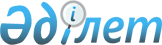 О предоставлении помещений для встреч с избирателями и определении мест для размещения агитационных печатных материалов кандидатов в Президенты Республики Казахстан, депутаты Парламента Республики Казахстан и депутаты маслихата
					
			Утративший силу
			
			
		
					Постановление акимата Каркаралинского района Карагандинской области от 2 февраля 2016 года № 28. Зарегистрировано Департаментом юстиции Карагандинской области 12 февраля 2016 года № 3661. Утратило силу постановлением акимата Каркаралинского района Карагандинской области от 4 мая 2019 года № 163
      Сноска. Утратило силу постановлением  акимата Каркаралинского района Карагандинской области от 04.05.2019 № 163 (вводится в действие со дня первого официального опубликования).

      В соответствии с Конституционным законом Республики Казахстан от 28 сентября 1995 года "О выборах в Республике Казахстан", Законом Республики Казахстан от 23 января 2001 года "О местном государственном управлении и самоуправлении в Республике Казахстан" акимат Каркаралинского района ПОСТАНОВЛЯЕТ: 

      1. Предоставить кандидатам в Президенты Республики Казахстан, депутаты Парламента Республики Казахстан и депутаты маслихата помещения для встреч с избирателями согласно приложению 1.

      2. Определить места для размещения агитационных печатных материалов для кандидатов в Президенты Республики Казахстан, депутаты Парламента Республики Казахстан и депутаты маслихата согласно приложению 2. 

      3. Признать утратившим силу постановление акимата Каркаралинского района от 21 февраля 2011 года № 24 "Об определении помещений для встреч с избирателями и мест для размещения агитационных печатных материалов кандидатам в Президенты Республики Казахстан, депутатов Парламента Республики Казахстан и депутатов маслихатов области и района" (зарегистрировано в Реестре государственной регистрации нормативных правовых актов за № 8-13-96, опубликовано в районной газете "Қарқаралы" от 26 февраля 2011 года №15-16).

      4. Контроль за исполнением настоящего постановления возложить на руководителя аппарата акима Каркаралинского района Н.А. Ильдебаеву. 

      5. Настоящее постановление вводится в действие со дня первого официального опубликования. Помещения для проведения встреч с избирателями кандидатов в Президенты Республики
азахстан, депутаты Парламента Республики Казахстан и депутаты маслихата Места для размещения агитационных печатных материалов для кандидатов в Президенты Республики Казахстан, депутаты Парламента Республики Казахстан и депутаты маслихата
					© 2012. РГП на ПХВ «Институт законодательства и правовой информации Республики Казахстан» Министерства юстиции Республики Казахстан
				
      Аким Каркаралинского района

К.М. Максутов
Приложение 1
к постановлению акимата
Каркаралинского района
от 02 февраля 2016 года № 28 
№
Адрес помещения
Наименование помещения
1.
Каркаралинский район, город Каркаралинск
Актовый зал сельскохозяйственного колледжа им. М. Адекенова города Каркаралинска 
2.
Каркаралинский район, поселок Карагайлы
Зрительный зал дворца культуры поселка Карагайлы
3.
Каркаралинский район, село Егиндыбулак
Актовый зал коммунального государственного учреждения "Опорная школа (ресурсный центр) на базе средней общеобразовательной школы № 43 имени Кажыкена Смайлова села Егиндыбулак Каркаралинского района Карагандинской области"
4.
Каркаралинский район, село Айнабулак 
Актовый зал сельского клуба села Айнабулак
5.
Каркаралинский район, село Мыржык
Учебный кабинет коммунального государственного учреждения "Начальная школа № 48 села Мыржык Каркаралинского района Карагандинской области"
6.
Каркаралинский район, село Акжол
Актовый зал сельского клуба села Акжол
7.
Каркаралинский район, село Жананегиз 
Учебный кабинет коммунального государственного учреждения "Начальная школа № 47 села Жананегиз Каркаралинского района Карагандинской области"
8.
Каркаралинский район, село Талды 
Актовый зал сельского клуба села Талды
9.
Каркаралинский район, село Акбай – Кызылбай 
Учебный кабинет коммунального государственного учреждения "Основная средняя школа № 24 села Акбай-Кызылбай Каркаралинского района Карагандинской области"
10.
Каркаралинский район, 

село Белдеутас 
Учебный кабинет коммунального государственного учреждения "Начальная школа № 52 села Белдеутас Каркаралинского района Карагандинской области"
11.
Каркаралинский район, село Аккора 
Актовый зал коммунального государственного учреждения "Начальная школа № 25 села Аккора Каркаралинского района Карагандинской области"
12.
Каркаралинский район, село Сарыобалы
Актовый зал сельского клуба села Сарыобалы
13.
Каркаралинский район, село Актасты 
Актовый зал сельского клуба села Актасты
14.
Каркаралинский район, село Кызылшилик
Учебный кабинет коммунального государственного учреждения "Начальная школа № 41 села Кызылшилик Каркаралинского района Карагандинской области"
15.
Каркаралинский район, село Карабулак
Актовый зал сельского клуба села Карабулак
16.
Каркаралинский район, село Айнабулак
Учебный кабинет коммунального государственного учреждения "Основная средняя школа № 38 села Айнабулак Каркаралинского района Карагандинской области"
17.
Каркаралинский район, село Бахты
Актовый зал сельского клуба села Бахты
18.
Каркаралинский район, село Абыз 
Актовый зал коммунального государственного учреждения "Основная средняя школа № 27 села Абыз Каркаралинского района Карагандинской области"
19.
Каркаралинский район, село Бесоба 
Актовый зал сельского клуба села Бесоба
20.
Каркаралинский район, село Кызылту
Актовый зал сельского клуба села Кызылту
21.
Каркаралинский район, село Жанатоган
Актовый зал сельского клуба села Жанатоган
22.
Каркаралинский район, село Ежебай 
Учебный кабинет коммунального государственного учреждения "Начальная школа № 56 села Ежебай Каркаралинского района Карагандинской области"
23.
Каркаралинский район, село Жарлы
Актовый зал сельского клуба села Жарлы
24.
Каркаралинский район, село Аппаз 
Актовый зал коммунального государственного учреждения "Средняя общеобразовательная школа № 18 имени Рамазана Сагымбекова села Аппаз Каркаралинского района Карагандинской области"
25.
Каркаралинский район, село Милыбулак 
Учебный кабинет коммунального государственного учреждения "Начальная школа № 53 села Милыбулак Каркаралинского района Карагандинской области"
26.
Каркаралинский район, село Караколь
Актовый зал сельского клуба села Караколь
27.
Каркаралинский район, село Коктас
Актовый зал сельского клуба села Коктас
28.
Каркаралинский район, село Жанажол
Учебный кабинет коммунального государственного учреждения "Начальная школа № 11 села Жанажол Каркаралинского района Карагандинской области"
29.
Каркаралинский район, село Буркутты
Актовый зал сельского клуба села Буркутты
30.
Каркаралинский район, село Борлыбулак
Учебный кабинет коммунального государственного учреждения "Основная средняя школа № 42 села Борлыбулак Каркаралинского района Карагандинской области"
31.
Каркаралинский район, станция Талды
Здание вокзала станции Талды
32.
Каркаралинский район, село Коянды
Актовый зал сельского клуба села Коянды
33.
Каркаралинский район, село Айрык
Актовый зал сельского клуба села Айрык
34.
Каркаралинский район, село Едирей 
Учебный кабинет коммунального государственного учреждения "Начальная школа № 40 села Едирей Каркаралинского района Карагандинской области"
35.
Каркаралинский район, село Осибай
Учебный кабинет коммунального государственного учреждения "Начальная школа № 29 села Осибай Каркаралинского района Карагандинской области"
36.
Каркаралинский район, село Бастал 
Актовый зал сельского клуба села Бастал
37.
Каркаралинский район, село Тегисшилдик 
Актовый зал сельского клуба села Тегисшилдик
38.
Каркаралинский район, село Жарлы 
Спортивный зал коммунального государственного учреждения "Средняя общеобразовательная школа № 9 села Жарлы Каркаралинского района Карагандинской области"
39.
Каркаралинский район, село Карынши
Учебный кабинет коммунального государственного учреждение "Начальная школа № 7 села Карынши Каркаралинского района Карагандинской области"
40.
Каркаралинский район, село Татан 
Актовый зал сельского клуба села Татан
41.
Каркаралинский район, село Карагаш
Учебный кабинет коммунального государственного учреждения "Основная средняя школа № 28 села Карагаш Каркаралинского района Карагандинской области"
42.
Каркаралинский район, село Томар
Учебный кабинет коммунального государственного учреждения "Средняя общеобразовательная школа № 22 села Томар Каркаралинского района Карагандинской области"
43.
Каркаралинский район, село Матак
Актовый зал коммунального государственного учреждения "Средняя общеобразовательная школа № 15 села Матак Каркаралинского района Карагандинской области"
44.
Каркаралинский район, село Ынталы
Актовый зал сельского клуба села Ынталы
45.
Каркаралинский район, село Теректы
Актовый зал коммунального государственного учреждения "Средняя общеобразовательная школа № 30 села Теректы Каркаралинского района Карагандинской области"
46.
Каркаралинский район, село Шоптиколь
Учебный кабинет коммунального государственного учреждения "Основная средняя школа № 39 села Шоптиколь Каркаралинского района Карагандинской области"Приложение 2
к постановлению акимата
Каркаралинского района
от 02 февраля 2016 года № 28 
№
Наименование населенного пункта
Места для размещения агитационных печатных материалов
1.
Каркаралинский район, город Каркаралинск
На пересечении улиц Н. Нурмакова и Т. Аубакирова города Каркаралинск
2.
Каркаралинский район, поселок Карагайлы
Возле дома № 5, 20 квартала поселка Карагайлы
3.
Каркаралинский район, село Егиндыбулак
Возле отделения почты по улице Мади, села Егиндыбулак
4.
Каркаралинский район, село Айнабулак 
Возле мечети по улице Мендеке батыра, села Айнабулак
5.
Каркаралинский район, село Мыржык
Возле сельской библиотеки села Мыржык
6.
Каркаралинский район, село Акжол
Возле отделения почты по улице Н. Кабдыкаримова, села Акжол
7.
Каркаралинский район, село Жананегиз 
Возле здания коммунального государственного учреждения "Начальная школа № 47 села Жананегиз Каркаралинского района Карагандинской области"
8.
Каркаралинский район, село Талды 
Возле сельского клуба села Талды
9.
Каркаралинский район, село Акбай – Кызылбай 
Возле здания коммунального государственного учреждения "Основная средняя школа № 24 села Акбай-Кызылбай Каркаралинского района Карагандинской области"
10.
Каркаралинский район, село Белдеутас 
Возле здания коммунального государственного учреждения "Начальная школа № 52 села Белдеутас Каркаралинского района Карагандинской области"
11.
Каркаралинский район, село Аккора 
Возле здания коммунального государственного учреждения "Начальная школа № 25 села Аккора Каркаралинского района Карагандинской области"
12.
Каркаралинский район, село Сарыобалы
Возле сельского клуба села Сарыобалы
13.
Каркаралинский район, село Актасты 
Возле сельской мечети по улице Казыбекби, села Актасты
14.
Каркаралинский район, село Кызылшилик
Возле здания коммунального государственного учреждения "Начальная школа № 41 села Кызылшилик Каркаралинского района Карагандинской области"
15.
Каркаралинский район, село Карабулак
Возле клуба по улице Казахстана, села Карабулак
16.
Каркаралинский район, село Айнабулак
Возле здания коммунального государственного учреждения "Основная средняя школа № 38 села Айнабулак Каркаралинского района Карагандинской области"
17.
Каркаралинский район, село Бахты
Возле клуба по улице Независимости, села Бахты
18.
Каркаралинский район, село Абыз 
Возле здания коммунального государственного учреждения "Основная средняя школа № 27 села Абыз Каркаралинского района Карагандинской области"
19.
Каркаралинский район, село Бесоба 
Возле отделения почты по улице К. Сатыбалдина, села Бесоба
20.
Каркаралинский район, село Кызылту
Возле сельского клуба села Кызылту
21.
Каркаралинский район, село Жанатоган
Возле клуба по улице Ушкын, села Жанатоган
22.
Каркаралинский район, село Ежебай 
Возле здания коммунального государственного учреждения "Начальная школа № 56 села Ежебай Каркаралинского района Карагандинской области"
23.
Каркаралинский район, село Жарлы
Возле клуба по улице А. Машанова, села Жарлы
24.
Каркаралинский район, село Аппаз 
Возле врачебной амбулаторий по улице К. Сейлхана, села Аппаз
25.
Каркаралинский район, село Милыбулак 
Возле здания коммунального государственного учреждения "Начальная школа № 53 села Милыбулак Каркаралинского района Карагандинской области"
26.
Каркаралинский район, село Караколь
Возле фельдшерско – акушерского пункта по улице Строителей села Караколь
27.
Каркаралинский район, село Коктас
Возле отделения почты по улице Абая, села Коктас
28.
Каркаралинский район, село Жанажол
Возле сельской библиотеки села Жанажол
29.
Каркаралинский район, село Буркутты
Возле отделения почты по улице Тын, села Буркутты
30.
Каркаралинский район, село Борлыбулак
Возле здания коммунального государственного учреждения "Основная средняя школа № 42 села Борлыбулак Каркаралинского района Карагандинской области"
31.
Каркаралинский район, станция Талды
Возле железнодорожного вокзала станции Талды
32.
Каркаралинский район, село Коянды
Возле фельдшерско – акушерского пункта по улице Совета села Коянды
33.
Каркаралинский район, село Айрык
Возле здания коммунального государственного учреждения "Начальная школа № 36 имени К. Сагындыкова села Айрык Каркаралинского района Карагандинской области"
34.
Каркаралинский район, село Едирей 
Возле здания коммунального государственного учреждения "Начальная школа № 40 села Едирей Каркаралинского района Карагандинской области"
35.
Каркаралинский район, село Осибай
Возле клуба по улице Ж. Елебекова, села Осибай
36.
Каркаралинский район, село Бастал 
Возле сельской библиотеки села Бастал
37.
Каркаралинский район, село Тегисшилдик 
Возле клуба по улице Т. Аубакирова, села Тегисшилдик
38.
Каркаралинский район, село Жарлы 
Возле отделения почты села Жарлы
39.
Каркаралинский район, село Карынши
Возле сельской библиотеки села Карынши
40.
Каркаралинский район, село Татан 
Возле здания коммунального государственного учреждения "Основная средняя школа № 23 села Татан Каркаралинского района Карагандинской области"
41.
Каркаралинский район, село Карагаш
Возле сельской библиотеки села Карагаш
42.
Каркаралинский район, село Томар
Возле врачебной амбулатории по улице Ленина, села Томар
43.
Каркаралинский район, село Матак
Возле сельского клуба села Матак
44.
Каркаралинский район, село Инталы
Возле отделения почты по улице Бейбитшилик, села Инталы
45.
Каркаралинский район, село Теректы
Возле сельской библиотеки по улице Абая, села Теректы
46.
Каркаралинский район, село Шоптиколь
Возле здания коммунального государственного учреждения "Основная средняя школа № 39 села Шоптиколь Каркаралинского района Карагандинской области"